Приложение  к положению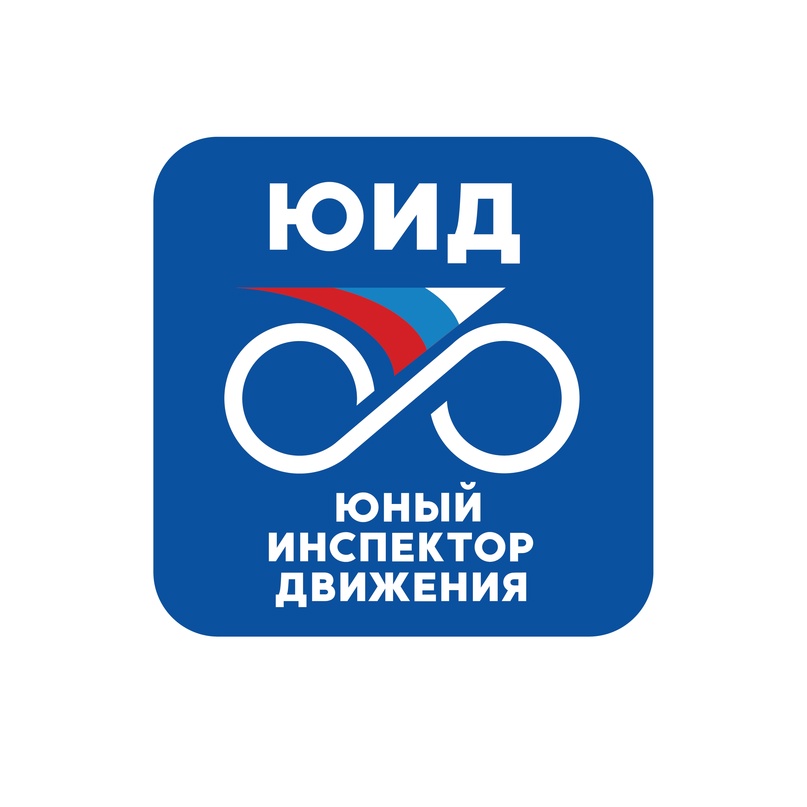 АТРИБУТЫ ЮНОГО ИНСПЕКТОРА ДВИЖЕНИЯЧлену отряда ЮИД, прошедшему курс обучения по ПДД  торжественно вручаются удостоверение, нарукавная повязка.Описание примерного варианта нарукавной повязки.Нарукавная повязка красного цвета высотой 80 мм с изображением светофора: три круга диаметром 20 мм красного, желтого, зеленого цветов, расположенных вертикально. На фоне каждого круга располагается по одной заглавной букве: Ю – красный круг, И – желтый круг, Д – зеленый круг.Для участия в патрулировании или сопровождении групп, классов или строя определяется патрульная форма: поверх школьной формы надеваются желтая накидка. Командир отряда ЮИД имеет знак отличия – одну большую золотистую звездочку (20 мм).               Отряд ЮИД имеет свой девиз и свою  речевку.